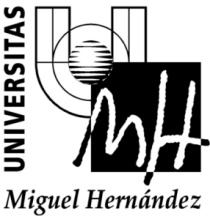  PROPUESTA La presente modificación del Presupuesto tiene por objeto, de conformidad con el procedimiento que se establece en las Normas de Ejecución y Funcionamiento del Presupuesto vigente, imputar el coste del Servicio de fotocopias e impresión centralizadas correspondiente al mese de enero 2015.De acuerdo con lo anterior y en virtud de lo dispuesto en el Art. 11 y en el punto 3 apartados c) y d) del Art. 13 de las Normas de Ejecución y Funcionamiento del Presupuesto vigente,  se eleva propuesta al Vicerrector de Economía y Empresa de la Universidad Miguel Hernández, para la aprobación, si lo estima oportuno, de  la Modificación Presupuestaria Nº 038T/15, cuyo contenido es el siguiente:Aumento por importe total de 3.936,04 Euros, en las partidas presupuestarias: La financiación se realiza con crédito transferido por el mismo importe total en las partidas presupuestarias que se relacionan en el anexo I adjunto.Elche, a 27 de febrero de 2015Juan José Bolufer PascualDirector ÁreaEl Excmo. Sr. Vicerrector de Economía y Empresa de  Hernández,  con esta fecha adopta la siguiente:R E S O L U C I Ó N :La presente modificación del Presupuesto tiene por objeto, de conformidad con el procedimiento que se establece en las Normas de Ejecución y Funcionamiento del Presupuesto vigente, imputar el coste del Servicio de fotocopias e impresión centralizadas correspondientes a los meses de noviembre y diciembre 2014.De acuerdo con lo anterior y en virtud de lo dispuesto en el Art. 11 y en el punto 3 apartados c) y d) del Art. 13 de las Normas de Ejecución y Funcionamiento del Presupuesto vigente, y vista la propuesta del Director de Área, vengo en la Modificación Presupuestaria  Nº 38T/15, cuyo contenido es el siguiente:Aumento por importe total de 3.936,04 Euros, en las partidas presupuestarias: La financiación se realiza con crédito transferido por el mismo importe total en las partidas presupuestarias que se relacionan en el anexo I adjunto.Elche, a 27 de febrero de 2015Emma Benlloch MarcoGerentePartida PresupuestariaDescripción Partida PresupuestariaAumento00.00/122.08/2200000.00/122.08/22000Servicios Centralizados de Gestión de impresión, fotocopias y escaneado.3.936,04SERVICIO DE INFORMACIÓN CONTABLE, GESTIÓN FINANCIERA Y PRESUPUESTOS.______________________RESOLUCIÓN DEL EXCMO. SR. VICERRECTOR DE ECONOMÍA Y  EMPRESA  DE LA UNIVERSIDAD MIGUEL HERNÁNDEZNÚMERO:________________Partida PresupuestariaDescripción Partida PresupuestariaAumento00.00/122.08/2200000.00/122.08/22000Servicios Centralizados de Gestión de impresión, fotocopias y escaneado.3.936,04